ESTADO DE RONDÔNIA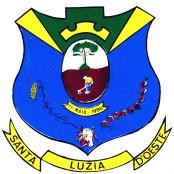 MUNICIPIO DE SANTA LUZIA D’OESTEPODER LEGISLATIVOPortaria nº 045/GP/2.020.Jose Wilson dos Santos, Presidente da Câmara Municipal de Santa Luzia D’Oeste-RO, no uso de suas atribuições legais.RESOLVE:Art. 1º - Exonerar a servidora Claudete Antonieta Pedron, portadora da cédula de Identidade RG 11.371.259-5 SSP/SP e do cadastro pessoa física nº 004.744.538-63, residente e domiciliado a Av. Tancredo de Almeida Neves nº 2334, no município de Santa Luzia D’Oeste, do Cargo/função de Secretaria de Administração Geral da Câmara Municipal.Art.2º- Esta portaria entra em vigor na data de sua publicaçãoArt.3º- Revoga-se as disposições em contrario.Palácio Ulysses Guimarães, em 31 de dezembro de 2020.Jose Wilson dos SantosPresidente.